Схема оприлюднення тобудівної документації «Детальний план території кварталу, обмеженого бульваром Катеринославським, просп. Дмитра Яворницького, вул. Гоголя, вул. Шевченка (Соборний район)» у місті ДніпріМістобудівна документація «Детальний план території кварталу, обмеженого бульваром Катеринославським, просп. Дмитра Яворницького, вул. Гоголя, вул. Шевченка (Соборний район)» у місті Дніпрі.Повідомлення про результати розгляду пропозицій громадськості до проекту містобудівної документації «Детальний план території кварталу, обмеженого бульваром Катеринославським, просп. Дмитра Яворницького, вул. Гоголя, вул. Шевченка (Соборний район)» у місті Дніпрі.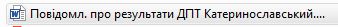 Склад містобудівної документації:1. Графічні матеріали: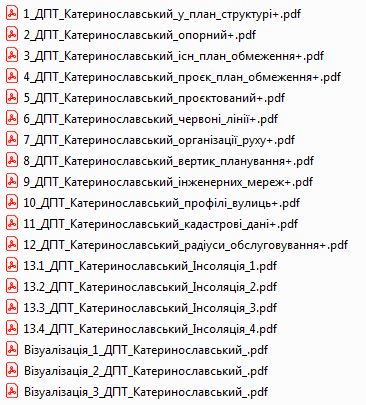 2. Текстові матеріали: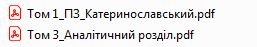 3. Документи:Довідки: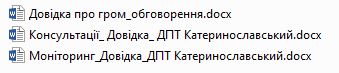 Листи від уповноважених органів: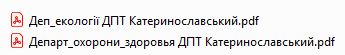 Протоколи: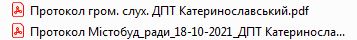 